◆ダウンロード手順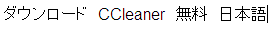 ① インターネットで→	と記入し検索する② 同じような項目の中から、下記をクリック～赤矢印クリックで次の画面に移る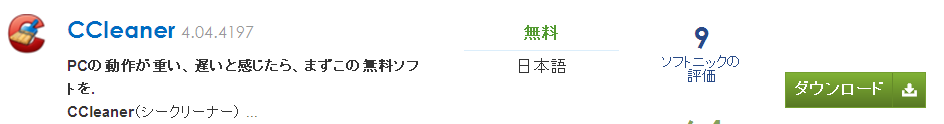 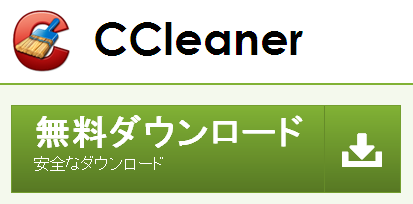 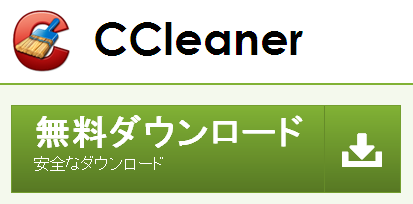 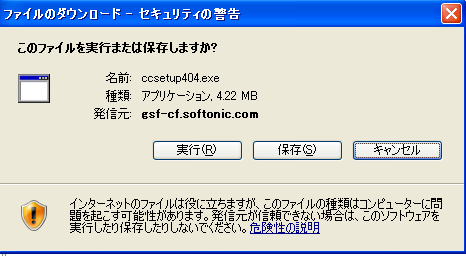 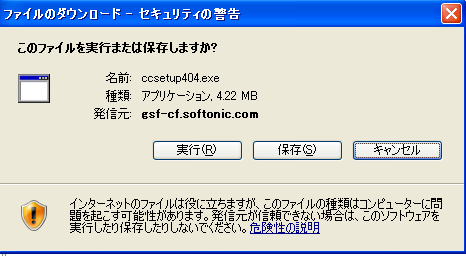 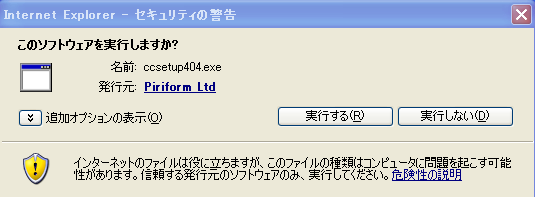 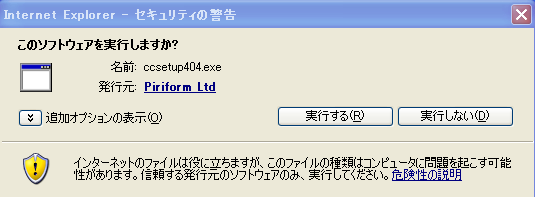 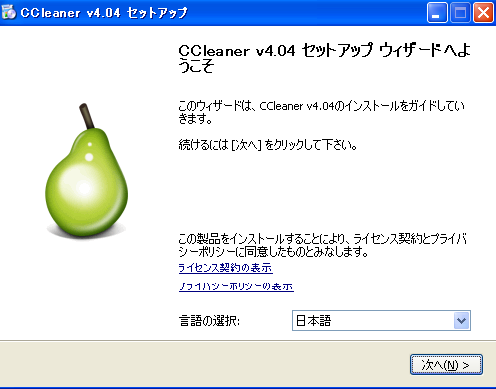 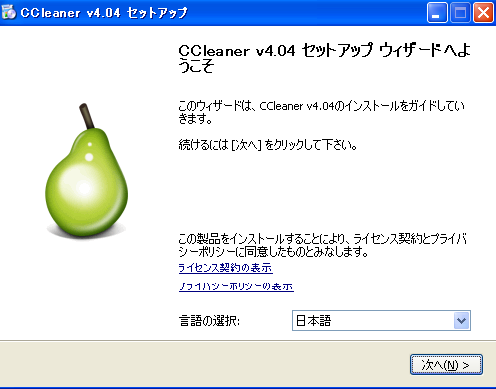 ※画像⑤の点線矢印をクリックし、「日本語」を　表示させる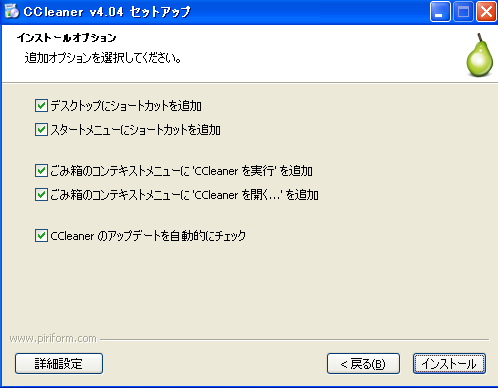 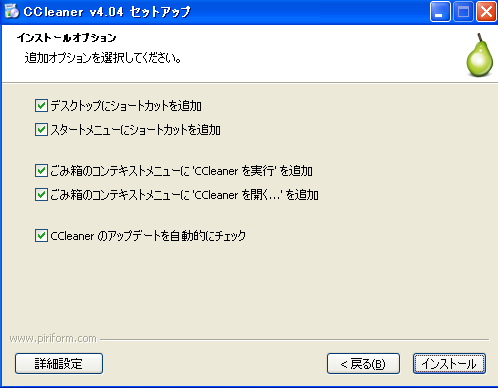 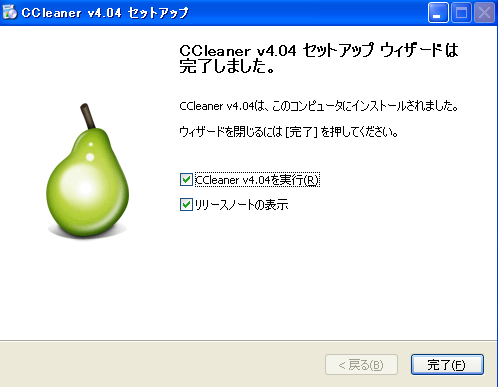 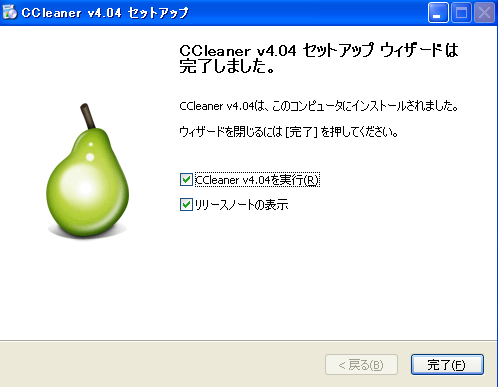 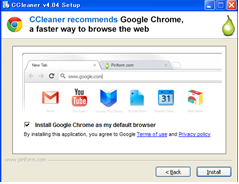 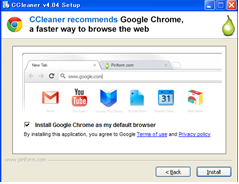 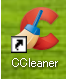 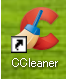 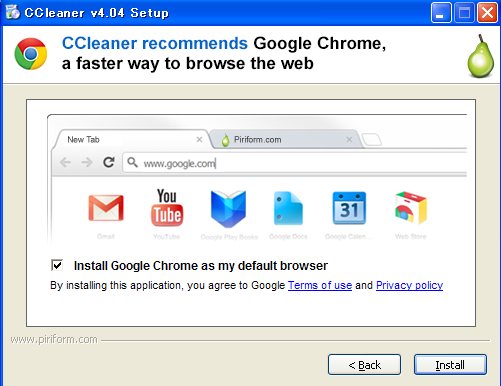 ◆CCleanerの使い方① 前頁のインストールの最後の段階で下図が出ると思いますが、出ない時は⑧のCcleanereのアイコンをクリックすと下図が出る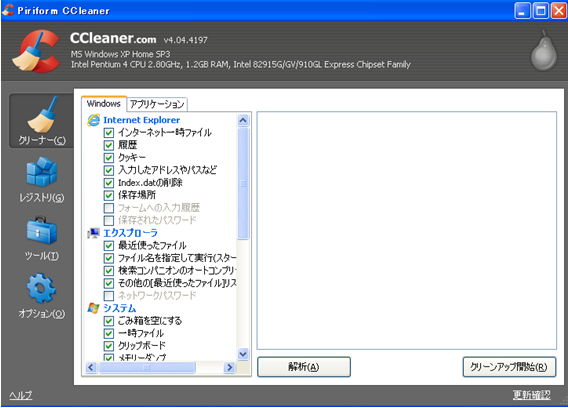 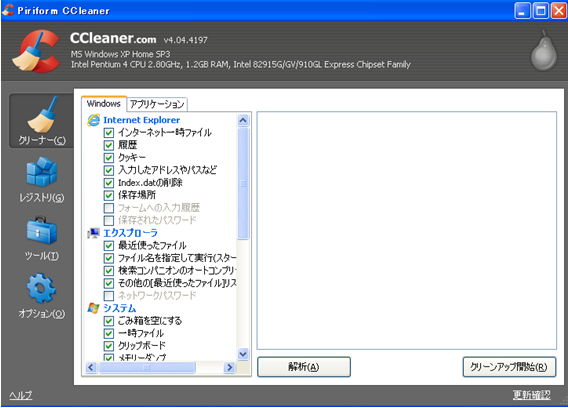 ②解析（Analyze）をクリック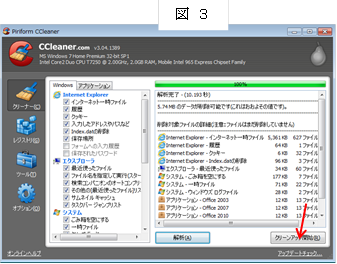 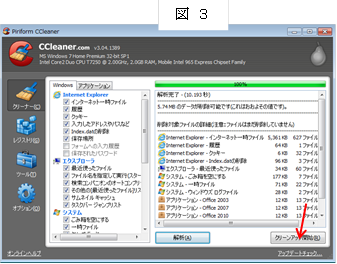 ③クリーンアップ開始（Run　Cleaner)をクリック④OKをクリック　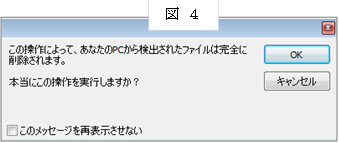 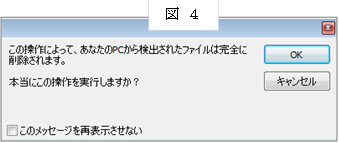 　再度クリーンアップ開始をクリックし、２回ぐらいして終わりにする→右上の白抜き☓で終わる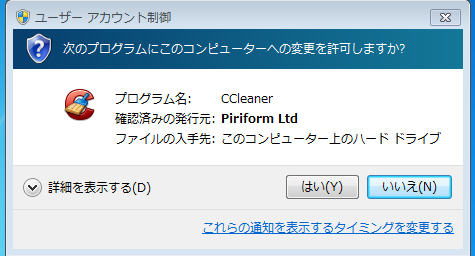 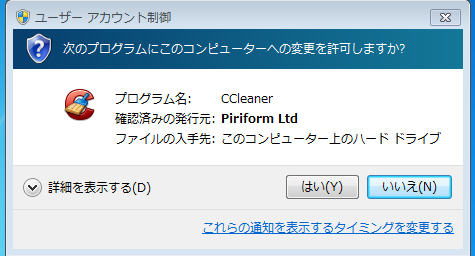 